6.GEKKE BEKKEN! 2.0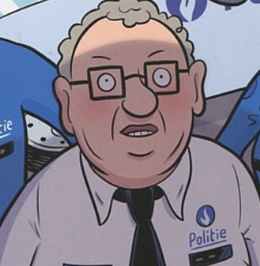 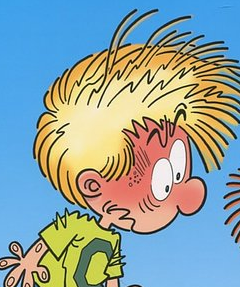 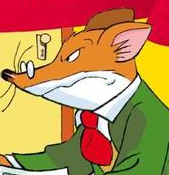 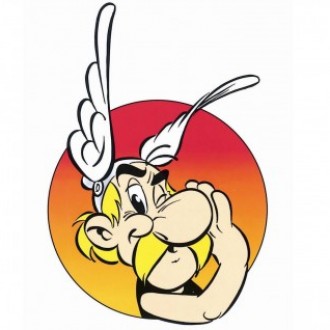 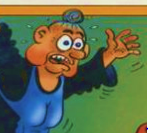 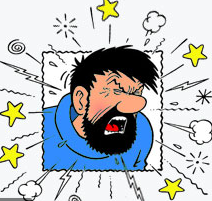 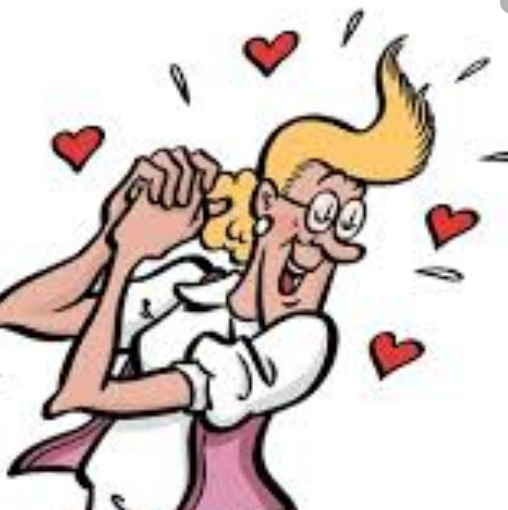 